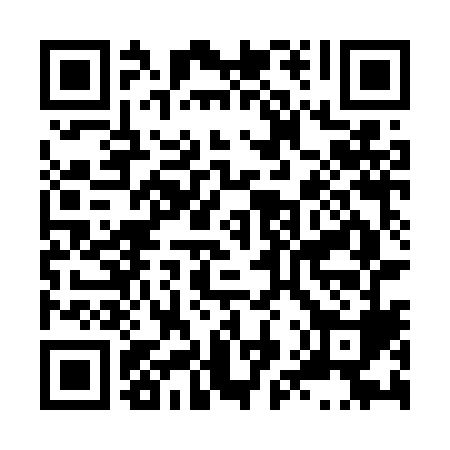 Prayer times for Green Mountain Falls, Colorado, USAMon 1 Jul 2024 - Wed 31 Jul 2024High Latitude Method: Angle Based RulePrayer Calculation Method: Islamic Society of North AmericaAsar Calculation Method: ShafiPrayer times provided by https://www.salahtimes.comDateDayFajrSunriseDhuhrAsrMaghribIsha1Mon4:055:391:045:008:2910:032Tue4:055:391:045:008:2910:033Wed4:065:401:045:018:2910:034Thu4:075:401:055:018:2910:025Fri4:075:411:055:018:2910:026Sat4:085:411:055:018:2810:017Sun4:095:421:055:018:2810:018Mon4:105:431:055:018:2810:009Tue4:115:431:055:018:2710:0010Wed4:125:441:065:018:279:5911Thu4:135:451:065:018:279:5812Fri4:145:451:065:018:269:5813Sat4:155:461:065:018:269:5714Sun4:165:471:065:018:259:5615Mon4:175:471:065:018:249:5516Tue4:185:481:065:018:249:5417Wed4:195:491:065:018:239:5318Thu4:205:501:065:018:239:5219Fri4:215:511:065:018:229:5120Sat4:225:511:075:018:219:5021Sun4:235:521:075:018:219:4922Mon4:245:531:075:008:209:4823Tue4:265:541:075:008:199:4724Wed4:275:551:075:008:189:4625Thu4:285:551:075:008:179:4526Fri4:295:561:075:008:169:4427Sat4:305:571:075:008:169:4228Sun4:315:581:074:598:159:4129Mon4:335:591:074:598:149:4030Tue4:346:001:064:598:139:3831Wed4:356:011:064:588:129:37